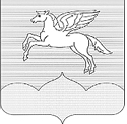 СОБРАНИЕ ДЕПУТАТОВ ГОРОДСКОГО ПОСЕЛЕНИЯ«ПУШКИНОГОРЬЕ»ПУШКИНОГОРСКОГО РАЙОНАПСКОВСКОЙ ОБЛАСТИР Е Ш Е Н И Е 27.12.2021 г. № 70Принято на 12 внеочередной сессии Собрания депутатов городского поселения «Пушкиногорье» третьего созываО внесении изменений и дополнений в РешениеСобрания депутатов городского поселения «Пушкиногорье»от 25.12.2020 г. № 23 «О бюджете муниципальногообразования «Пушкиногорье» на 2021  и на плановыйпериод 2022 и 2023 годов»В соответствии ходатайствами Администрации городского поселения «Пушкиногорье», финансируемой из бюджета муниципального образования Собрание депутатов городского поселения «Пушкиногорье»РЕШИЛО:Внести в Решение Собрания депутатов № 23 от 25.12.2020 года «О бюджете муниципального образования  «Пушкиногорье» на 2021 год и на плановый период 2022 и 2023 годов» следующие изменения и дополнения(с изменениями, внесенными на основании Решения Собрания депутатов № 38 от 30.03.2021 г.; 16.07.2021 г. № 47; 30.09.2021 г. № 55; 25.11.2021 г. № 58) следующие изменения и дополнения:В Статье 1 слова " на 2021 год по доходам в сумме 72978,8 тыс. рублей  и расходам в сумме 76178,5 тыс. рублей с дефицитом в сумме 3199,7 тыс.рублей "  заменить словами "на 2021 год по доходам в сумме 60786,0 тыс. рублей  и расходам в сумме 59786,0 тыс. рублей с профицитом в сумме 1000,0 тыс.рублей"; слова "на 2022 год по доходам в сумме 20594,7 тыс. рублей и расходам в сумме  20594,7 тыс. рублей " заменить словами "на 2022 год по доходам в сумме 68717,6 тыс. рублей и расходам в сумме  68717,6 тыс. рублей".Приложение № 3 "Поступление доходов в бюджет поселения в 2021 году" изложить в новой редакции..Приложение № 4 "Поступление доходов в бюджет поселения на плановый период 2022 и 2023 годов" изложить в новой редакции.Приложение № 5 «ВЕДОМСТВЕННАЯ СТРУКТУРА расходов бюджета поселения на 2021 год» изложить в новой редакции. Приложение № 6 "ВЕДОМСТВЕННАЯ СТРУКТУРА расходов бюджета поселения на плановый период 2022 и 2023 годов" изложить в новой редакции.Приложение № 7 «Распределение расходов бюджета поселения по разделам, подразделам, целевым статьям расходов, видам расходов на 2021 год» изложить в новой редакции. Приложение № 8 «Распределение расходов бюджета поселения по разделам, подразделам, целевым статьям расходов, видам расходов на плановый период 2022 и 2023 годов" в новой редакции.Приложение № 9 «Распределение бюджетных ассигнований по целевым статьям (муниципальным программам городского поселения "Пушкиногорье" и непрограммным направлениям деятельности), группам видов расходов классификации расходов бюджета поселения на 2021 год» изложить в новой редакции.Приложение № 10 «Распределение бюджетных ассигнований по целевым статьям (муниципальным программам городского поселения "Пушкиногорье" и непрограммным направлениям деятельности), группам видов расходов классификации расходов бюджета поселения на плановый период 2022 и 2023 годов» изложить в новой редакции.Приложение № 13 «Источники внутреннего финансирования дефицита бюджета поселения на 2021 год» изложить в новой редакции.Приложение № 14 «Источники внутреннего финансирования дефицита бюджета поселения на плановый период 2022 и 2023 годов» изложить в новой редакции.Настоящее Решение вступает в силу с момента его обнародования.Обнародовать настоящее Решение в установленном порядке.Председательствующий на сессииЗаместитель  Председателя Собрания депутатов городского поселения"Пушкиногорье"                                                                                   П.Г.Аников